Муниципальная комиссия по делам несовершеннолетних и защите их прав в городе Нефтеюганске (КДНиЗП) в составе:«О вовлечении в досуговую занятость несовершеннолетних в возрасте до 14 лет, находящихся в социально опасном положении, органами системы профилактики в соответствии со статьей 24 Федерального закона РФ от 24.06.1999 № 120-ФЗ «Об основах системы профилактики, безнадзорности и правонарушений несовершеннолетних», в том числе в летний период»Заслушав во исполнение пункта 2 постановления Комиссии по делам несовершеннолетних и защите их прав при Правительстве Ханты-Мансийского автономного округа – Югры № 83 от 21.12.2021 информацию по вопросу повестки дня, комиссия установила следующее.Образовательными организациями, подведомственными Департаменту образования и молодежной политики администрации города: -организовано уведомление родителей (законных представителей) о работе телефона горячей линии в летний период 2022 года; -организовано уведомление родителей (законных представителей) о формах отдыха, трудоустройства и занятости несовершеннолетних в летний период, о проводимых (планируемых) городских социально значимых мероприятиях, о наличии мест и видах кружковой, досуговой, спортивной деятельности;-назначены ответственные за организацию летней занятости несовершеннолетних, оперативное информирование о несовершеннолетних, совершивших преступления и иные правонарушения; -заполнены и согласованы с родителями и учащимися Информационные карты по организации отдыха и занятости несовершеннолетних в период летних каникул 2022 года. 100% несовершеннолетних, состоящих на различных видах профилактического учета, проживающих в семьях, находящихся в социально опасном положении, трудной жизненной ситуации, охвачены летней занятостью.Во всех подведомственных учреждениях комитета культуры и туризма привлечение несовершеннолетних, находящихся в социально опасном положении, осуществляется посредством межведомственного взаимодействия с КДНиЗП, БУ ХМАО-Югры «Нефтеюганский комплексный центр социального обслуживания населения», Департаментом образования и молодежной политики, Управлением опеки и попечительства администрации города путём ежемесячного направления планов культурно - массовых мероприятий. Все подведомственные учреждения ведут планомерную работу, направленную на привлечение несовершеннолетних, в том числе, находящихся в социально опасном положении, к участию в творческих коллективах, культурно-массовых мероприятиях путем распространения информационных листовок, буклетов, пригласительных билетов на посещение мероприятий. Информация о культурно-массовых мероприятиях, проводимых в учреждениях, подведомственных комитету культуры и туризма, размещается на сайтах учреждений, официальном сайте органов местного самоуправления в разделе «Афиша».Сведения о вариантах организации досуга и отдыха детей в летний период 2022 года размещены на официальных сайтах подведомственных учреждений. По результатам мониторинга, проведенного по спискам несовершеннолетних, состоящих на учете в муниципальной комиссии по делам несовершеннолетних и защите их прав в городе Нефтеюганске (далее – МКДНиЗП), выявлены 2 несовершеннолетних из семей, состоящих на учете МКДНиЗП. Проведена профилактическая работа с данными учащимися. Несовершеннолетние были включены в творческую жизнь учреждений.  Для детей из числа семей, находящихся на профилактическом учете МКДНиЗП, МБУК «Культурно-досуговый комплекс» предоставлено 65 пригласительных билетов на бесплатное посещение мероприятий: мастер-класс «Рождественские огни», концертная программа «Юность выбирает творчество»,  из них 25 на платные мероприятия (театрализованные постановки «Чудо-дерево», «Мальчиш-Кибальчиш», подготовленные театральными студиями «Азарт» и «Чайка», отчетный концерт «Счастливый случай» студии вокала «Аура».МБУК Театр Кукол и Актера «Волшебная флейта»  бесплатно посетили 139 юных зрителей. Они посмотрели  спектакли: «Вперёд в Новый год!», «Дорожные приключения», «Маленький Мук», «Истории Ладошкиных», «Сказочка из сундучка», «По зелёным холмам океана», «Снежные человечки», «Жихарка», «Гуси-лебеди», «День Енота», «Страшная сказка» (из Социального приюта - 22 человека, из многодетных семей - 115 человек,   инвалиды - 2 человека).Для воспитанников БУ ХМАО-Югры «Нефтеюганский комплексный центр социального обслуживания населения» комплекс» подведомственными учреждениями были проведены следующие мероприятия: -мастер-класс «Рождественские огни», охвачено 7 человек;-диспут «Добро и зло» с показом фильма, охвачено 12 человек;-концерт-акция к Международному женскому дню с вручением «Наборов для любимых», охвачено 10 человек;-концерт «Любовь спасет Мир», охвачено 10 человек.  Для воспитанников БУ ХМАО-Югры «Нефтеюганский реабилитационный центр» проведены: игровая программа «Азбука здоровья» и  концерт «Да здравствует детство!». Охвачено 110 человек.Занятость всех несовершеннолетних в течение года в учреждениях спорта обеспечена посредством проведения тренировочных занятий, участия во внутришкольных и спортивно-массовых мероприятиях, таких как: открытие зимнего сезона, Лыжня России, закрытие зимнего сезона.Учитывая вышеизложенное, комиссия постановляет:1.Департаменту образования и молодежной политики администрации города, Бюджетному учреждению Ханты – Мансийского автономного округа – Югры «Нефтеюганский комплексный центр социального обслуживания населения», Управлению опеки и попечительства администрации города, Комитету культуры и туризма администрации города, Комитету физической культуры и спорта администрации города, Индустриальному институту (филиал) федерального государственного бюджетного образовательного учреждения высшего образования «Югорский государственный университет», Автономному учреждению профессионального образования Ханты – Мансийского автономного округа – Югры «Нефтеюганский политехнический колледж», Казенному общеобразовательному учреждению Ханты – Мансийского автономного округа – Югры «Нефтеюганская школа – интернат для обучающихся с ограниченными возможностями здоровья»:1.1.Продолжить в летний период работу по обеспечению 100%-ной досуговой  занятости несовершеннолетних, с которыми организована индивидуальная профилактическая работа, а также состоящими на профилактическом учете.1.2.Направить в отдел по организации деятельности комиссии по делам несовершеннолетних и защите их прав администрации города информацию о принятых мерах и результатах летней занятости несовершеннолетних. Срок: до 31 августа 2022 года.Председательствующий                                                                            А.В.Ченцов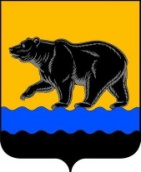 Муниципальное образование  город НефтеюганскМУНИЦИПАЛЬНАЯ КОМИССИЯ ПО ДЕЛАМ НЕСОВЕРШЕННОЛЕТНИХ И ЗАЩИТЕ ИХ ПРАВ В ГОРОДЕ НЕФТЕЮГАНСКЕ9 мкрн., д. 29, г.Нефтеюганск,Ханты-Мансийский  автономный округ - Югра(Тюменская область), 628303Телефон: 22-73-72, факс: 23-75-52, 23-77-62E-mail: KDN@admugansk.ruМуниципальное образование  город НефтеюганскМУНИЦИПАЛЬНАЯ КОМИССИЯ ПО ДЕЛАМ НЕСОВЕРШЕННОЛЕТНИХ И ЗАЩИТЕ ИХ ПРАВ В ГОРОДЕ НЕФТЕЮГАНСКЕ9 мкрн., д. 29, г.Нефтеюганск,Ханты-Мансийский  автономный округ - Югра(Тюменская область), 628303Телефон: 22-73-72, факс: 23-75-52, 23-77-62E-mail: KDN@admugansk.ruМуниципальное образование  город НефтеюганскМУНИЦИПАЛЬНАЯ КОМИССИЯ ПО ДЕЛАМ НЕСОВЕРШЕННОЛЕТНИХ И ЗАЩИТЕ ИХ ПРАВ В ГОРОДЕ НЕФТЕЮГАНСКЕ9 мкрн., д. 29, г.Нефтеюганск,Ханты-Мансийский  автономный округ - Югра(Тюменская область), 628303Телефон: 22-73-72, факс: 23-75-52, 23-77-62E-mail: KDN@admugansk.ruМуниципальное образование  город НефтеюганскМУНИЦИПАЛЬНАЯ КОМИССИЯ ПО ДЕЛАМ НЕСОВЕРШЕННОЛЕТНИХ И ЗАЩИТЕ ИХ ПРАВ В ГОРОДЕ НЕФТЕЮГАНСКЕ9 мкрн., д. 29, г.Нефтеюганск,Ханты-Мансийский  автономный округ - Югра(Тюменская область), 628303Телефон: 22-73-72, факс: 23-75-52, 23-77-62E-mail: KDN@admugansk.ruМуниципальное образование  город НефтеюганскМУНИЦИПАЛЬНАЯ КОМИССИЯ ПО ДЕЛАМ НЕСОВЕРШЕННОЛЕТНИХ И ЗАЩИТЕ ИХ ПРАВ В ГОРОДЕ НЕФТЕЮГАНСКЕ9 мкрн., д. 29, г.Нефтеюганск,Ханты-Мансийский  автономный округ - Югра(Тюменская область), 628303Телефон: 22-73-72, факс: 23-75-52, 23-77-62E-mail: KDN@admugansk.ruМуниципальное образование  город НефтеюганскМУНИЦИПАЛЬНАЯ КОМИССИЯ ПО ДЕЛАМ НЕСОВЕРШЕННОЛЕТНИХ И ЗАЩИТЕ ИХ ПРАВ В ГОРОДЕ НЕФТЕЮГАНСКЕ9 мкрн., д. 29, г.Нефтеюганск,Ханты-Мансийский  автономный округ - Югра(Тюменская область), 628303Телефон: 22-73-72, факс: 23-75-52, 23-77-62E-mail: KDN@admugansk.ruСубъектам системы профилактики безнадзорности и правонарушений несовершеннолетнихПОСТАНОВЛЕНИЕ№ 29 от 16.06.2022ПОСТАНОВЛЕНИЕ№ 29 от 16.06.2022ПОСТАНОВЛЕНИЕ№ 29 от 16.06.2022ПредседательствующийОтветственный секретарьА.В. Ченцов, заместитель председателя комиссии по делам несовершеннолетних и защите их прав в городе НефтеюганскеЕ.П.Герасимова, специалист-эксперт отдела по организации деятельности комиссии по делам несовершеннолетних и защите их прав администрации городаПринявшие участие в голосованииАнанина Наталья Николаевна, Брюханова Галина Антоновна,  Волкова Любовь Сергеевна, Поливенко Наталья Николаевна, Полыгалова Наталья Викторовна, Русс Мария Николаевна, Тернопольченко Анна Викторовна, Хвальчев Александр Юрьевич, Шипачева Ирина Александровна, Шиханихина Светлана ВладимировнаНе принявшие участие в голосованииАндреевский Денис Александрович, Кузнецов Виктор Васильевич, Кузнецов Игорь Николаевич, Смирнова Наталья Валерьевна, Филинова Наталья Владимировна